   FOTBALOVÁ ASOCIACE ČESKÉ REPUBLIKY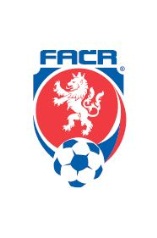 	LIBERECKÝ KRAJSKÝ FOTBALOVÝ SVAZ	RUMUNSKÁ 655/9, 460 01 LIBEREC IV-PERŠTÝN	TEL. 731 588 039	E-MAIL: JAN.KONIG@LKFS.CZRozhodnutí STK LKFS o ukončení soutěžního ročníku 2018-2019 a zahájení soutěžního ročníku 2019-2020.
V souladu se závěry losovacího aktivu STK dne 27.6.2019 a § 5 odst. 6 soutěžního řádu FAČR rozhodl dne 30.6.2019 řídící orgán soutěží Libereckého KFS o ukončení SR 2018-2019. Tresty se přenášejí do nového SR 2019-2020.
V souladu se závěry losovacího aktivu STK dne 27.6.2019 a § 5 odst. 2 soutěžního řádu FAČR rozhodl dne 1.7.2019 řídící orgán soutěží Libereckého KFS o zahájení SR 2019-2020. Jan König v.r.Předseda STK LKFS